Сизинские вести № 1503.04.2020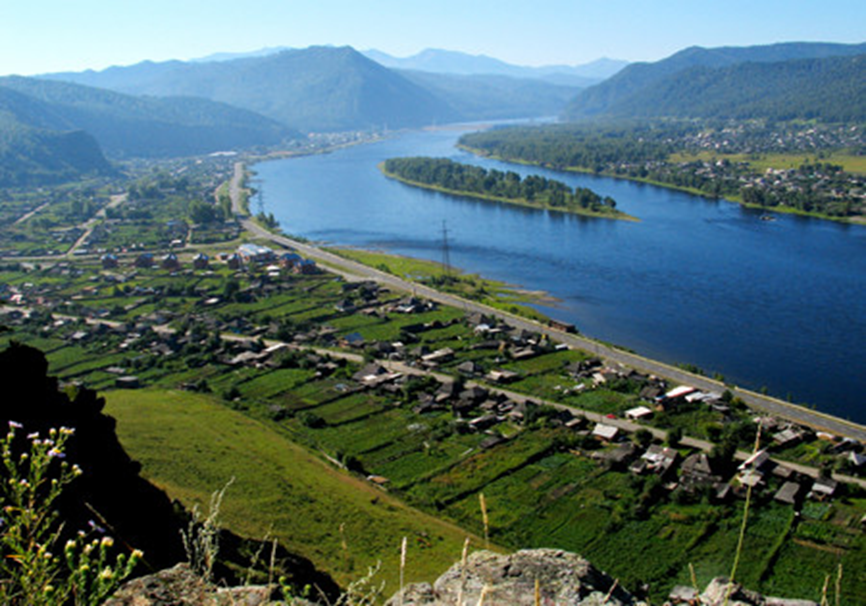 Газета распространяется бесплатно*Орган издания Муниципальное образование «Сизинский сельсовет»СЕГОДНЯ В НОМЕРЕ:Постановление администрации Сизинского сельсовета  №33 от 25.03.2020 ………….……..…....стр.2Постановление администрации Сизинского сельсовета  №34 от 25.03.2020 …………….….….....стр.4Постановление администрации Сизинского сельсовета  №35 от 31.03.2020 ……………..…….....стр.6Пожарная охрана информирует …………………………………………………………………..….. стр.8ВНИМАНИЕ! COVID-19  ……………………………………………..…………………...……..…..стр.10Требования пожарной безопасности ……………………………………………………………....…стр.11РОССИЙСКАЯ ФЕДЕРАЦИЯАДМИНИСТРАЦИЯ СИЗИНСКОГО СЕЛЬСОВЕТАШУШЕНСКОГО РАЙОНА КРАСНОЯРСКОГО КРАЯП О С Т А Н О В Л Е Н И Е25.03.2020                                      с.Сизая                                             № 33Об охране лесов от пожаровна территории Сизинскогосельсовета в 2020 годуВ соответствии с Федеральным Законом «О пожарной безопасности» от 21.12.1994г. № 69-ФЗ и в целях предупреждения возникновения чрезвычайных ситуаций, вызванных лесными пожарами, защиты и обеспечения жизнедеятельности населения, сохранности объектов экономики, предотвращения крупного материального ущерба, исполнения постановления Правительства РФ от 30.06.2007 № 417 «Об утверждении правил пожарной безопасности в лесах, на основании Устава Сизинского сельсовета,ПОСТАНОВЛЯЮ:Утвердить план организационно-технических мероприятий по охране лесов от пожаров на 2020 год (приложение № 1).Утвердить состав комиссии по организации охраны и защите лесов от пожаров на 2020 год (приложение № 2).Комиссии по организации охраны и защите лесов от пожаров обеспечить:– координацию работ по борьбе с лесными пожарами на территории Сизинского сельсовета;– принятие оперативных решений в случаях возникновения высокой пожароопасной ситуации в лесном фонде на территории Сизинского сельсовета;– при возникновении крупных лесных пожаров обеспечить информирование, оповещение и привлечение сил и средств организаций сельсовета для выполнения пожарных мероприятий.Руководителям учреждений, предпринимателям, занимающимся заготовкой древесины, запретить в пожароопасный период сжигать отходы после заготовки древесины.Контроль за исполнением постановления оставляю за собой. Настоящее постановление вступает в силу со дня его подписания и подлежит опубликованию в газете «Сизинские вести» и на официальном сайте МО «Сизинский сельсовет»Постановление вступает в силу в день, следующим за днем его официального опубликования.Глава Сизинского сельсовета                                   Т.А. Коробейникова                                                            Приложение № 1 к постановлению                                                         администрации Сизинского сельсовета                                                         № 33 от 25.03.2020П Л А Норганизационно-технических мероприятий по охране лесов от пожаров на 2020 годПриложение № 2 к постановлению                                                         администрации Сизинского сельсовета                                                         № 33 от 25.03.2020                                                                                  Составкомиссии по организации охраны и защите лесов от пожаров на 2020 год  Председатель комиссии – глава Сизинского сельсовета Т.А. КоробейниковаЗаместитель председателя – начальник ПЧ-422 с. Сизая   Г.Б. Лукьянов Члены комиссии:Лесничий Саяно-Шушенского лесхоза   Н.А. ГориновДиректор ООО «Мал-Яр»                           А.А. ЯрыгинДиректор ООО «Борус Плюс»                  А.С. ЖолобовДиректор ООО «Том ГДК»                        И.Н. ИванниковРОССИЙСКАЯ ФЕДЕРАЦИЯАДМИНИСТРАЦИЯ СИЗИНСКОГО СЕЛЬСОВЕТАШУШЕНСКОГО РАЙОНА КРАСНОЯРСКОГО КРАЯП О С Т А Н О В Л Е Н И Е 25.03.2020                                   с.Сизая                                     №  34О создании патрульно–маневренной группыВ целях снижения риска возникновения чрезвычайных ситуаций, обусловленных природными пожарами, и уменьшения их последствий ПОСТАНОВЛЯЮ:Утвердить Порядок организации и работы патрульно-маневренной группы на 2020 год (приложение №1).Создать и утвердить состав патрульно-маневренной группы Сизинского сельсовета на 2020 год (приложение №2).Считать утратившим силу постановление администрации Сизинского сельсовета № 36 от 25.03.2019г. в связи с неактуальностью.Контроль за  выполнением  данного постановления оставляю за собой.Настоящее постановление вступает в силу со дня его подписания и подлежит опубликованию в газете «Сизинские вести».Глава Сизинского сельсовета                                              Т.А. Коробейникова      Приложение № 1 к постановлению                                                       администрации Сизинского сельсовета от 25.03.2020  № 34П О Р Я Д О Корганизации и работы патрульно-маневренной группыСизинского сельсоветаПорядок разработан в целях повышения эффективности работы по выявлению, предупреждению и ликвидации очагов природных пожаров на ранней стадии их развития, проведения профилактической работы среди населения по недопущению сжигания растительности.Патрульно-маневренные группы создаются в каждом населённом пункте сельского поселения, не менее одной.Состав патрульно-маневренной группы определяется постановлением главы сельского поселения. Рекомендуемый состав:– глава сельского поселения или работник сельского поселения назначенный им;– староста поселения;– водитель;– члены подразделений добровольной пожарной охраны, волонтеры.Основными задачами патрульной группы являются:– выявление фактов сжигания населением мусора на территории населенных пунктов сельского поселения, загораний (горения) травы, стерни на территории сельского поселения;– проведение профилактических мероприятий среди населения по соблюдению правил противопожарного режима;– принятие мер по локализации и ликвидации выявленных загораний и сжигания мусора  до прибытия дополнительных сил;– идентификации термических точек, определение площади пожара, направления и скорости распространения огня;– принятие решения о необходимости привлечения дополнительных сил и средств;– передача информации в Единую дежурно-диспетчерскую службу (далее – ЕДДС) Шушенского района, тел. 3-75-95.Оснащение патрульно-маневренных групп производится Администрацией Сизинского сельсовета из имеющихся материальных средств для обеспечения пожарной безопасности, согласно реестру расходных обязательств.При повышенной вероятности возникновения природных пожаров работа патрульных групп организуется ежедневно. Состав, маршрут движения и время работы группы планируется заранее, на следующие сутки. Информация передается в ЕДДС Шушенского района, тел. 3-75-95.При получении сведений о нескольких термических точках, реагирование осуществляется на каждую из них, в первую очередь проверяются термические точки, расположенные в 5-ти километровой зоне от населенных пунктов (объектов экономики).Выезд патрульно-маневренных групп осуществляется по решению главы сельского поселения не позднее 10 минут с момента получения информации о выявленной термической точке.Приложение № 2 к постановлениюадминистрации  Сизинского сельсоветаот 25.03.2020  №  34                                                                                 СОСТАВ                                                                                                                                                    патрульно-маневренной группы  на пожароопасный периодТ.А. Коробейникова     глава Сизинского сельсовета –  старший группыО.В. Волчкова               заместитель главы Сизинского сельсоветаА.В. Злобин                   Председатель Сизинского Совета депутатовГ.Б. Лукьянов                начальник ПЧ-422 с.Сизая (по согласованию)О.Н. Донов                    водитель администрации Сизинского сельсоветаИ.В. Олемской              УУП (по согласованию)При обнаружении очагов возгорания незамедлительно сообщать: – ЕДДС (единая дежурно-диспетчерская служба) в Шушенском районе,тел. 3–75–95;– ПЧ–422 с. Сизая, тел. 22–6–73;– главе Сизинского сельсовета Коробейниковой Т.А., тел. 22–4–31;– председателю Совета депутатов Злобину А.В., тел. 22–6–71РОССИЙСКАЯ ФЕДЕРАЦИЯШУШЕНСКИЙ РАЙОН КРАСНОЯРСКИЙ КРАЙАДМИНИСТРАЦИЯ СИЗИНСКОГО СЕЛЬСОВЕТАПОСТАНОВЛЕНИЕ   от 31.03 2020                     с. Сизая                                      № 35О создании патрульных групп на территории муниципального образования «Сизинский сельсовет» Во исполнение Федерального закона Российской Федерации от 21.12.1994 № 69-ФЗ «О пожарной безопасности», Федерального закона Российской Федерации от 21.12.1994 № 68-ФЗ «О защите населения и территорий от чрезвычайных ситуаций природного и техногенного характера», Федерального закона от 6.10.2003 № 131-ФЗ «Об общих принципах организации местного самоуправления в Российской Федерации», порядка деятельности и повышения эффективности работы патрульных групп на территории МО «Сизинский сельсовет», руководствуясь уставом Сизинского сельсоветаПОСТАНОВЛЯЮ:1. Создать на территории МО «Сизинский сельсовет» патрульные группы.2. Утвердить состав патрульной группы на территории с. Сизая, д. Голубая, п. Красный	Хутор, согласно приложению № 1. 3. Утвердить порядок организации и работы патрульных групп, согласно приложению № 2.4. Считать приоритетным направлением – выполнение мероприятий, направленных на недопущение перехода природных пожаров на населенные пункты МО «Сизинский сельсовет».5. Контроль за исполнением постановления оставляю за собой.     Глава Сизинского сельсовета                                    Т. А. КоробейниковаПриложение № 1 к постановлению администрации Сизинского сельсовета № 35  от 31.03.2020СОСТАВпатрульной группы на территории МО «Сизинский сельсовет»Порядокорганизации и работы патрульных групп  1. Порядок разработан в целях повышения эффективности работы органов местного самоуправления на территории МО «Сизинский сельсовет» по выявлению, предупреждению и ликвидации очагов природных пожаров на ранней стадии их развития, проведения профилактической работы среди населения по недопущению сжигания растительности.2. Основными задачами патрульной группы являются:выявление фактов сжигания населением мусора на территории населенных пунктов, загораний (горения) травы, стерни на территории МО «Сизинский сельсовет»; проведение профилактических мероприятий среди населения по соблюдению правил противопожарного режима;принятие мер по локализации и ликвидации выявленных загораний и сжигания мусора до прибытия дополнительных сил;идентификации термических точек, определение площади пожара, направления и скорости распространения огня;принятие решения о необходимости привлечения дополнительных сил и средств; передача информации в ЕДДС района;актирование факта возгорания, первичное определение возможной причины его возникновения и выявление лиц виновных в совершении правонарушения, с дальнейшей передачей информации в надзорные органы.Пожарная охрана информирует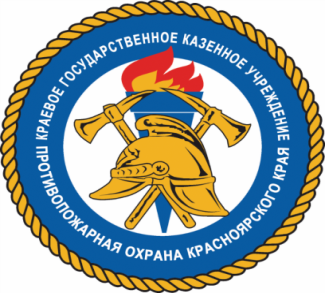 ВЕСЕННИЕ  ПАЛЫ: ОПАСНОСТЬ И ОТВЕТСТВЕННОСТЬКаждый апрель и май по Шушенскому району, на сенокосах и пастбищах горит трава. Всем знакомо это явление, и вид черных дымящихся полей ни у кого не вызывает беспокойства. А повод есть.Статистика показывает, что ежегодно в результате травяных пожаров погибают несколько человек и сгорают тысячи домов и дач. Кроме того, весенние палы травы наносят огромный ущерб почве,  загрязняют атмосферу. Однако никто этого не знает. И каждую весну трава снова начинает гореть. 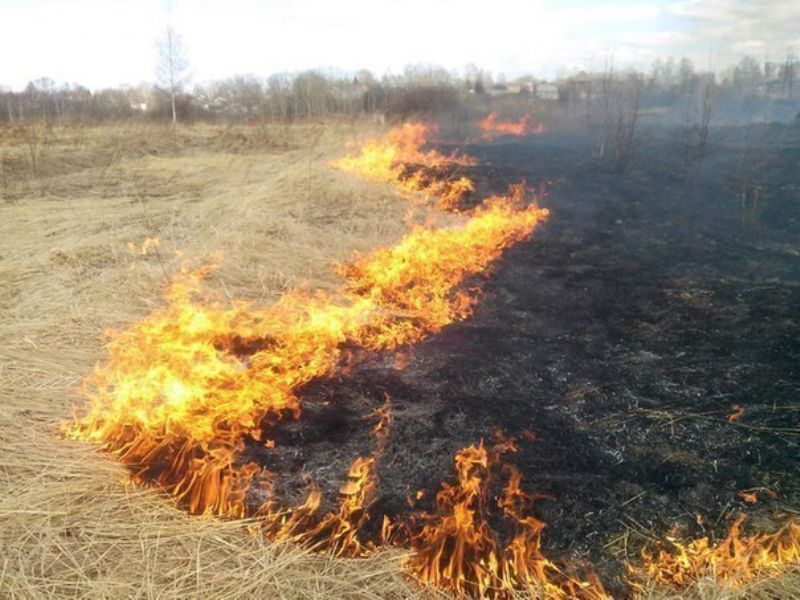 Весенние палы травы стали традицией, о последствиях которой не задумываются. Считается, что выжигание прошлогодней травы способствует прогреванию почвы и удобрению ее золой, быстрому росту молодых растений, а также избавлению от насекомых-вредителей и паразитов. Главным же аргументом поджигателей является то, что уничтожение прошлогодней травы якобы предотвращает лесные пожары. Эти распространенные мифы о пользе травяных палов и незнание реальных фактов каждый год наносят огромный ущерб природе и человеку и приводят к трагическим последствиям.Напротив, выжигание травы истощает грунт: органическое вещество, образующееся из прошлогодних растений, сгорает, а оставшаяся зола смывается дождями в реки и водоемы. Огонь также ограничивает рост новых растений, повреждая их почки и молодые побеги. В результате травяных палов погибает огромное число мелких млекопитающих, гнездовий птиц, а также полезных насекомых и микроорганизмов.Дым травяных пожаров загрязняет воздух углеводородами, золой, углекислым и угарным газами. Но самые серьезные последствия поджогов наступают, когда травяные палы преобразуются в торфяные или лесные пожары. Тогда от этого явления начинает страдать тот, кто его спровоцировал, — человек. Однако, зачастую травяные пожары могут возникать вследствие небрежного обращения с огнем. Для возгорания сухой травы достаточно искры от костра, непотушенной спички или сигареты, при этом подобная халатность имеет далеко идущие, часто трагические последствия.Единственным эффективным способом борьбы с травяными палами являются их предотвращение, а также грамотность и сознательность граждан полный отказ от выжигания сухой растительности.
Соблюдайте элементарные правила пожарной безопасности:
*  Не производите бесконтрольное сжигание мусора и разведение костров.
*  Не оставляйте костер горящим после покидания стоянки.
*  Не разрешайте детям баловаться со спичками, не позволяйте им сжигать траву.
*  Во избежание перехода огня с одного строения на другое, очистите от мусора и сухой травы   территорию хозяйственных дворов, гаражных кооперативов.
*  Не бросайте горящие спички и окурки.
*  Не оставляйте на полянах  самовозгораемый материал, стеклянную посуду, которая в солнечную погоду может сфокусировать солнечный луч и воспламенить сухую растительность.
При обнаружении травяного пала  примите меры по его тушению. При невозможности потушить пожар своими силами, отходите в безопасное место и немедленно сообщайте в  пожарную охрану (телефоны 01,101,112), местной администрации и сообщите об обнаруженном очаге возгорания и как туда добраться. 
Ответственность за нарушение требований пожарной безопасности,  закреплена в статье 20.4 Кодекса об административных правонарушениях Российской Федерации и предусмотрена для граждан, должностных и юридических лиц. Штрафы за нарушения правил пожарной безопасности на сегодня достаточно велики. Так, штраф для гражданина составляет от 2 тыс. до 3 тыс. руб., для должностного лица – от 6 тыс. до 15 тыс. руб., на лиц, осуществляющих предпринимательскую деятельность без образования юридического лица, – от 20 тыс. руб. до 30 тыс. руб. Если нарушение выявлено в условиях особого противопожарного режима сумма штрафа увеличивается и составляет соответственно от 4 тыс. до 5 тыс. руб., от 15 тыс. до 30 тыс. руб. и от 30 до 40 тыс. руб.
Для юридических лиц установлены более существенные размеры штрафов: по общему правилу за нарушение требований пожарной безопасности организацию могут оштрафовать на сумму от 150 тыс. до 200 тыс. руб., а в условиях особого противопожарного режима сумма штрафа может составить от 200 тыс. до 400 тыс. руб. В случае уничтожения имущества в результате сжигания сухой травы, возможно возбуждение уголовного дела и возмещение виновником нанесенного материального ущерба в полном объеме. 
        В случае необходимости не забывайте телефоны экстренных служб: 01, 101 или 112!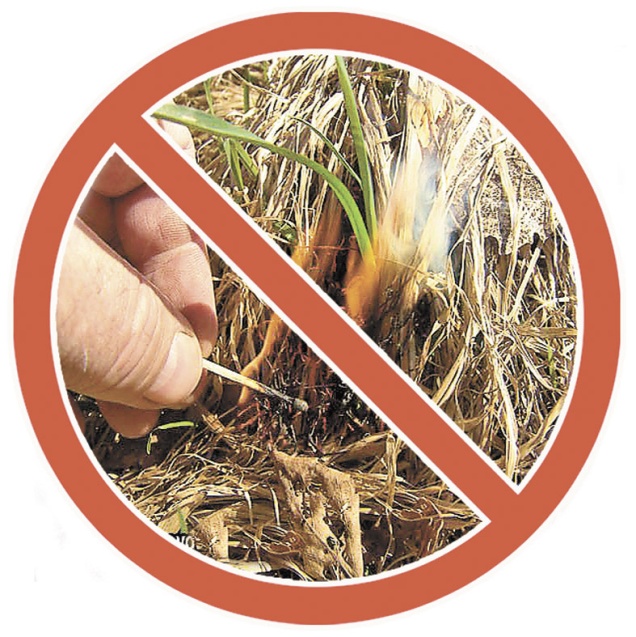 Помните и соблюдайте требования пожарной безопасности, которые являются залогом Вашей жизни и Вашего имущества.Инструктор противопожарной профилактикиШушенского района, Светлана МамонтоваВНИМАНИЕ! COVID-19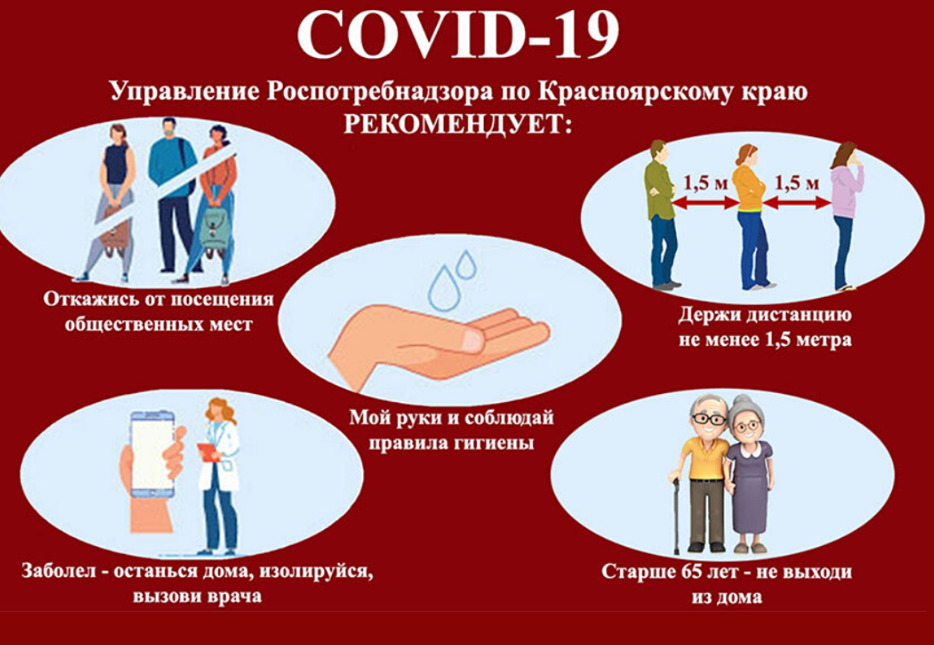 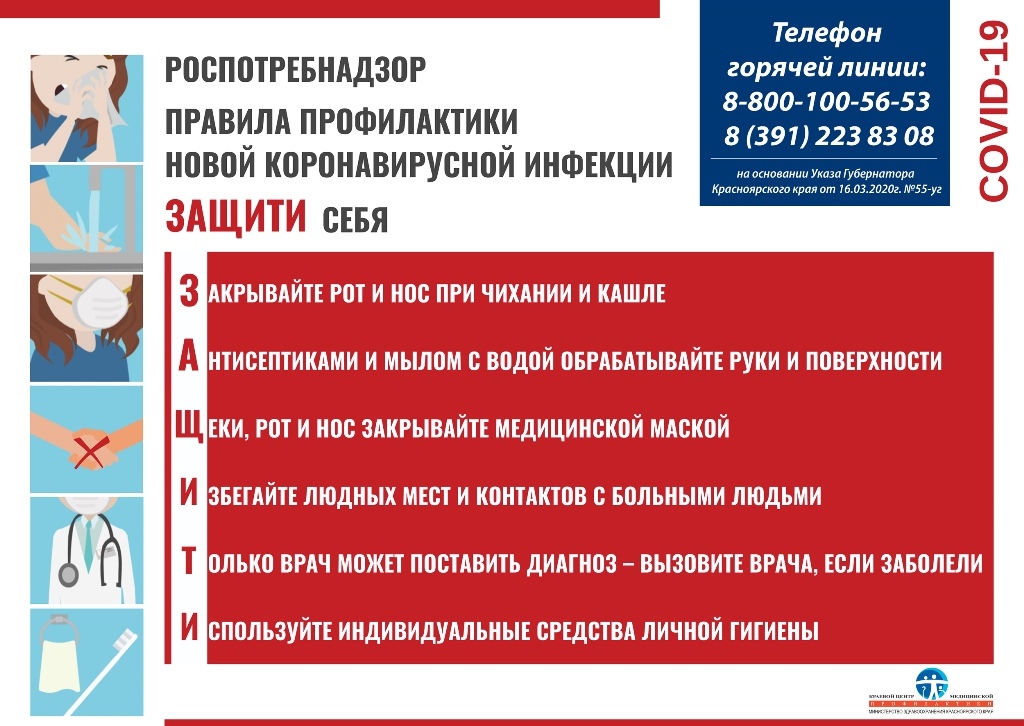 ВНИМАНИЕ!
Уважаемые жители Сизинского сельсовета!
В связи с наступлением устойчивой теплой весенней погоды, раннего
схода снежного покрова, с целью обеспечения пожарной безопасности объектов расположенных на территории Сизинского сельсовета и снижения тяжести последствий от пожаров, напоминаем, что на землях общего пользования населенных пунктов ЗАПРЕЩАЕТСЯ разводить костры, а также сжигать мусор, траву, листву и иные отходы, материалы или изделия.

КоАП РФ Статья 20.4. Нарушение требований пожарной безопасности

1. Нарушение требований пожарной безопасности влечет предупреждение или наложение административного штрафа на граждан в размере от двух тысяч до трех тысяч рублей; на должностных лиц - от шести тысяч до пятнадцати тысяч рублей; на лиц, осуществляющих предпринимательскую деятельность без образования юридического лица, - от двадцати тысяч до тридцати тысяч рублей; на юридических лиц - от ста пятидесяти тысяч до двухсот тысяч рублей.
2. Те же действия, совершенные в условиях особого противопожарного режима, -
влекут наложение административного штрафа на граждан в размере от двух тысяч до четырех тысяч рублей; на должностных лиц - от пятнадцати тысяч до тридцати тысяч рублей; на лиц, осуществляющих предпринимательскую деятельность без образования юридического лица, - от тридцати тысяч до сорока тысяч рублей; на юридических лиц - от двухсот тысяч до четырехсот тысяч рублей.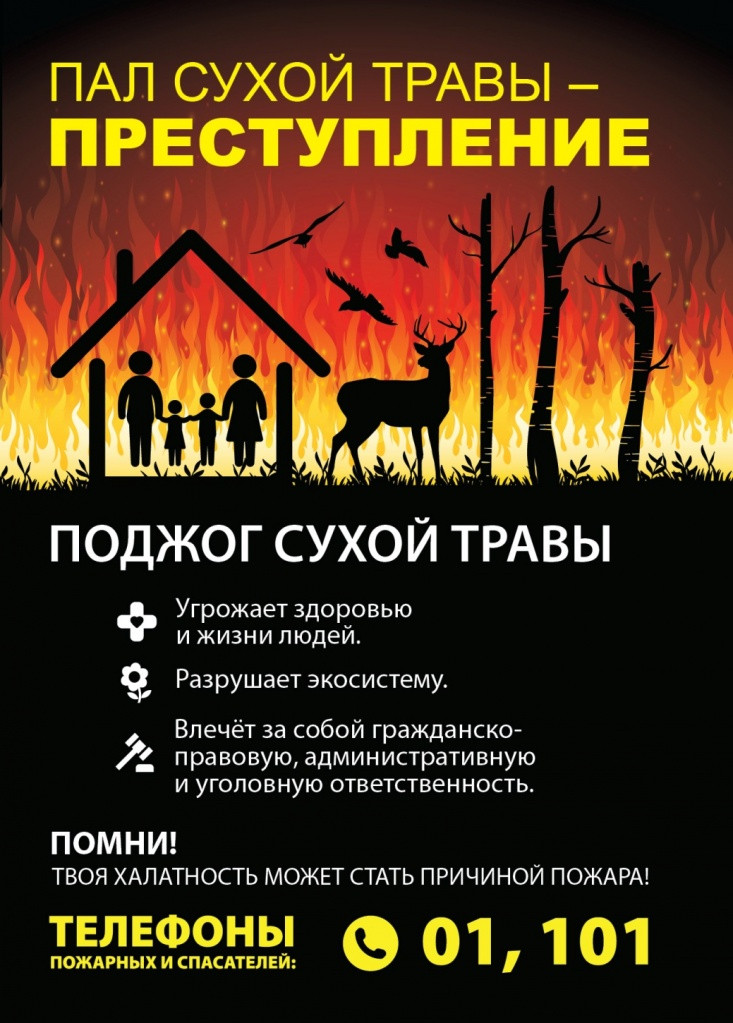 №п/пНаименование мероприятийСрок исполненияОтветственные исполнители1.Провести сход граждан, профилактические беседы, организовать выступления в средствах массовой информации, в целях обучения населения мерам пожарной безопасностидо 01.05.2020Администрация Сизинского сельсовета2.Произвести устройство защитных минерализованных полос вокруг населенных пунктов МО «Сизинский сельсовет»апрель 2020гАдминистрация Сизинского сельсовета  3.Организовать информирование населения о состоянии пожарной обстановки в лесах и о мерах, принимаемых органами местного самоуправления по охране и защите лесовпостоянно,в течение пожароопасного периодаАдминистрация Сизинского сельсовета;НачальникПЧ-422Лукьянов Г.Б.   4.Обеспечить выполнение первичных мер пожарной безопасности в границах населенных пунктов  МО «Сизинский сельсовет»постоянно,в течение пожароопасного периодаАдминистрация Сизинского сельсовета;НачальникПЧ-422Лукьянов Г.Б.    5.Обеспечить соблюдение правил пожарной безопасности на необрабатываемых (брошенных) землях сельскохозяйственного назначенияпостоянно,в течение пожароопасного периодаАдминистрация Сизинского сельсовета;лесхоз,руководители предприятий и учреждений№ п/пФ.И.О.Населенный пунктКонтактный телефонс. Сизаяс. Сизаяс. Сизаяс. Сизая1Жолобов Антон Сергеевич с. Сизая8-983-375-57-982Станковцева Светлана Валентиновнас. Сизая8-983-259-21-41д. Голубаяд. Голубаяд. Голубаяд. Голубая1Кашин Андрей Леонидовичд. Голубая8-913-441-58-312Юшкова Елена Николаевнад. Голубая8-983-278-71-31п. Красный Хуторп. Красный Хуторп. Красный Хуторп. Красный Хутор1Иванников Игорь Николаевичп. Красный Хутор8-902-996-12-902Куимова Светлана Анатольевнап. Красный Хутор8-913-442-64-77Приложение № 2 к постановлению администрации Сизинского сельсовета № 35 от 31.03.2020Учредитель:                 Администрация Сизинского сельсоветаАдрес: 662732,  Красноярский край,               Шушенский р-н, с. Сизая,   ул. Ленина, 86-а                                            Тел. 8(39139)22-6-71, факс: 8(39139) 22-4-31Издание утверждено 3.04.2008 г.  тиражом в 500 экземпляров.